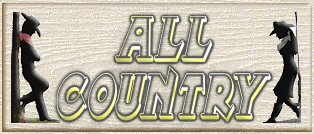 1 X PER Maand EEN NIEUWE LINEDANCE TOP 25We hebben 2 Line Dance Top Lijsten. Dit is de algemene Linedance, country en non country, Top 25 en de Pop Linedance Top 10.Meedoen aan het bepalen van de top 25?Doe mee, ook uw stem is belangrijk en het kost u slechts 5 minuutjes per maand!Vul hiervoor het Formulier in of Mail me met uw persoonlijke Top 25 (minder mag ook).Verstuur uw inzending uiterlijk op de 25e van de maand, liefst met naam v. d. choreograaf.Uiterlijk 2 dagen na sluitingsdatum wordt dan de nieuwe Top 25 gepubliceerd.DMVM“Linedance-Top  per 1 Aug 2022                                                           1(01)Drinks For Two              2(05)Other Side Of The Hill                        3(09)Enjoy The Night                       4(04)The Last Thing On My Mind         5(07)Bottom Of The Bottle                     6(06)Looking For A Girl           7(12)Fancy Shoes                        8(13)Two Rooms And A Kitchen            9(RE)Back In Love By Monday10(19)No Country Music For Old Man           11(08)Rock & Roll Find Me                              12(22)One Woman Man13(N)Chop Chop14(02)Thunderbird                   15(25)Corn                        16(18)Far Side Banks Of Jordan             17(11)Why Oh Why               18(20)Nothing But You                19(N)Lonely Inside(non)                20(17)The Bed You Made For Me21(21)Into The Dark Night                           22(RE)Marty Gray23(14)Railroad Track               24(N)Time To Be Alive                 25(N)Nickajack“Non Country Linedance-Top  per 1 Juli 2022                                                           1(09)The Newfie Stomp                    2(01)I’m On My Way                       3(N)Don’t Take The Good Times                 4(03)Pinar Del Rio                   5(04)First Time Kiss                  6(02)Lonely Inside                7(RE)Shouting To The Monsters             8(05)The Captain               9(07)Crazy Legs                          10(06)Afire With Desire               